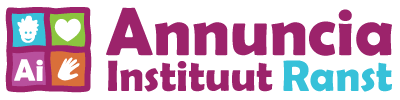 ANTI-pestbeleid AIVISIEJe mag zijn wie je bent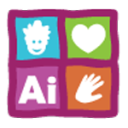 en zoals je bentmet fouten en gebrekenom te kunnen worden,die je in aanleg bent,maar zoals je je nog nietkunt vertonenen je mag het worden op jouw wijzeen in jouw uur.A.A.TerruweOnze school wil staan voor openheid, verbondenheid en gelijke kansen voor elke leerling. Het open karakter van onze school maakt het mogelijk om problemen bespreekbaar te maken in een sfeer van respect en vertrouwen. Daarom wordt er veel aandacht besteed aan Relationele Vorming. Zowel binnen de klasgroep als met de ganse school. Wij dromen van een pestvrije school. Samen willen we er werk van maken om leerlingen te begeleiden in hun sociale omgang. Om vanuit positieve houding negatief gedrag bij te sturen door leerlingen hun problemen te leren oplossen(Hoofd) door praten en emoties te leren tonen (Hart) afspraken maken en samen naar oplossingen leren zoeken en deze ook uit te voeren.(Handen)THEORIE1. Wat is pesten?Pesten is het regelmatig en langdurig lastigvallen van iemand met de bedoeling de ander fysiek of emotioneel pijn te doen.Er is steeds sprake van een machtsverschil tussen pester en het slachtoffer.Meestal gebeurt het in groepsverband en regelmatig gespreid in de tijd.2. Wat is plagen?Plagen is van korte duur. Plagen speelt zich af tussen gelijken.  Er is geen machtsverschil.3.  Drie belangrijke groepen in een pestsituatie:Groep 1 : De pester(s)Pesters vind je overal.De pester is vaak fysiek of verbaal sterker dan het slachtoffer.Hij of zij is een slechte verliezer die op zoek is naar macht en waardering van de groep.Een pester doet zich sterk voor maar is dat daarom niet.Algemeen valt op dat pesters weinig respect hebben voor grenzen en zich moeilijk kunnen inleven in de gevoelens van anderen.Vaak gebeurt het ook dat pesters zich niet bewust zijn van de gevolgen voor de slachtoffers, ze zien hun gedrag niet als pesten.Nota:Er bestaat geen éénduidige oorzaak waarom kinderen pestgedrag vertonen.Uit een aantal onderzoeken worden wel een aantal verbanden duidelijk i.v.m. aanleidingen tot pesten:kinderen die weinig aandacht krijgen van hun opvoederskinderen die zelf fysiek gestraft wordenkinderen die voor hun eigen agressie niet gecorrigeerd wordenkinderen die zelf gepest wordenhet voorbeeldgedrag van volwassenenGroep 2 : Het slachtofferHet slachtoffer wijkt meestal af van één of andere groepsnorm(excuus voor de pester, want niet iedereen die afwijkt van een norm wordt gepest).Omgekeerd gebeurt het ook dat een kind dat schijnbaar goed in de groep ligt plots wordt uitgekozen als doelwit.Slachtoffers zijn vaak fysiek zwakker, kunnen zich moeilijk verdedigen.Slachtoffers van pesterijen missen vaak een aantal sociale vaardigheden, zijn onzeker en komen niet voldoende op voor zichzelf.Er zijn ook vaak linken met kinderen die overbeschermd wordenToch kunnen we NOOIT stellen dat kinderen pestgedrag uitlokken.  Geen enkel kind wil bewust gekwetst worden.Kenmerken:Blauwe plekken, gescheurde kleren,…Kind wil niet opvallen, staat dikwijls alleenSchoolresultaten worden slechterKind slaapt onrustigVaak als laatste gekozen bij een groepswerk…Belangrijke noot:In de literatuur worden héél wat kenmerken van pesters en slachtoffers beschreven.  Niettemin moeten we opletten met deze stereotypen omdat ze ons beletten om de minder duidelijke gevallen van pesten te zien. Pesterijen kunnen IEDEREEN overkomen.Groep 3 : De toeschouwersWanneer een kind gepest wordt zijn er meestal ‘neutrale toeschouwers’.   Zij zeggen of doen vaak niets uit angst om zelf het doelwit van pesterijen te worden en zo ook uit de groep te vallen.  Door niet te reageren maken ze onbewust duidelijk dat ze het gedrag toestaan.  In deze houding schuilt echter het gevaar dat deze kinderen onverschillig en hard worden voor het leed van anderen, waardoor hun empathie afneemt.Naast de neutrale toeschouwers zijn er soms kinderen die de pester helpen bij zijn pestgedrag.Gelukkig zijn er ook kinderen die partij durven kiezen voor het slachtoffer.  4. Manieren van pesten:Fysiek: duwen, slaan, aan de haren trekken, spullen stuk maken, enz…Verbaal: bijnamen gebruiken, roddels verspreiden, sarcastische opmerkingen maken, enz…Emotioneel: iemand negeren, uitsluiten, verstoppen van bezittingen, iemand afpersen.Deze gedragingen zijn nooit prettig en meestal kwetsend, maar worden enkel als pesten omschreven als ze HERHAALDELIJK gebeuren vanuit een machtspositie en om te kwetsen.5. Gevolgen voor het slachtofferSlachtoffers van pesten zijn meestal erg ongelukkig en bang.Ze zijn wantrouwend en hun zelfvertrouwen neemt af.Ze gaan vaak NIET graag naar school en zoeken SMOEZEN om thuis te kunnen blijven.Hun sociale, emotionele en cognitieve ontwikkeling wordt belemmerd waardoor de kans op een depressie toeneemt.In enkele, ernstige gevallen neigen deze kinderen naar zelfmoord.6. Gevolgen voor de pester:Een pestend kind dat zijn gang kan gaan maakt steeds meer misbruik van macht en leert dat pesten de enige manier is om zich in de groep te handhaven.Ophouden met pesten is vaak erg moeilijk omdat het kind op die manier toegeeft dat het fout zat, waardoor zijn macht afzwakt.7. Vooroordelen rond pestenPesten gaat vanzelf weer over!Van pesterijen word je hard!Wie wordt gepest lokt het zelf uit.Bij ons wordt niet gepestVOORWAARDEN:Pesten moet als probleem worden gezien door alle direct betrokken partijen: leerlingen, leerkrachten en ouders/opvoeders.De school moet proberen om pestproblemen te voorkomen.  Los van het feit of pesten wel of niet aan de orde is, moet het onderwerp ‘pesten’ met de kinderen bespreekbaar worden gemaakt, waarna met hen regels/afspraken worden vastgesteld.Als pesten optreedt, moeten leerkrachten en ouders dat kunnen signaleren en duidelijk stelling en actie ondernemen tegen dit gedrag.Wanneer pesten ondanks alle inspanningen toch weer de kop opsteekt, moet de school beschikken over een directe aanpak.(No Blame-aanpak)Wanneer de aanpak niet het gewenste resultaat oplevert dan zal er overlegd worden over een andere aanpak, eventueel met hulp van externe instanties.  Ouders en leerlingen kunnen terecht bij hun klasleerkracht, vertrouwenspersoon of zorgcoördinator.(gesprek – postbus ‘pesten is niet cool’)UITGANSPUNTENPesten is normaalHoe ongewenst het ook is, we moeten onder ogen zien dat pesten altijd een deel zal uitmaken van het (school)leven.Pesten is een groepsprobleemEen pester werkt zelden alleen.   De groep draagt een grote verantwoordelijkheid.  Het is de groep die het pesten ondersteunt en toestaat.  Het is ook de groep die de macht heeft het pesten te melden en te veroordelen.  Als een pester geen steun meer krijgt van de groep zal zijn gedrag minder interessant worden.  Vanuit deze vaststelling kiezen wij ervoor de groep in te schakelen in het zoeken naar een oplossing voor een pestprobleem.  Niet de leerkracht maar de groep wordt uitgedaagd het probleem op te lossen, zij het wel met de nodige ondersteuning.De No-Blame-aanpak steunt op het vergroten van empathiePesters kunnen zich vaak moeilijk inleven in de gevoelens van anderen.  Ze beseffen vaak niet wat de gevolgen zijn van hun gedrag en zijn vaak geschokt wanneer ze ermee worden geconfronteerd.    De groepsaanpak die wij aanreiken, biedt het voordeel dat empathische reacties van kinderen meestal stimulerend werken voor anderen.De gevoelens en niet de feiten staan centraalDoor de nadruk op het slechte gevoel van het slachtoffer en niet op de feiten te leggen, voelen de pesters en de groep zich minder terechtgewezen en is de kans groter dat hun empathie wordt aangewakkerd.  Over feiten kan je discussiëren, gevoelens heb je.De klemtoon ligt op het probleemoplossend karakterWanneer we kinderen actief bij de aanpak betrekken, ontstaat er een sfeer die veel positiever is dan bij bestraffende methodes.  Niet het negatieve gedrag maar wel de zoektocht naar een oplossing staat centraal.  DOELEN Preventief pesten aanpakken.Respectvol leren omgaan met elkaar.Een goede speelplaatswerking.Leerlingen opvangen, opvolgen van problemen.Pesten bespreekbaar maken en effectief aanpakken.Stop leren zeggen bij ongewenst gedrag.Stop leren aanvaarden.Aandacht gaat naar de 3 groepen: pester(s), slachtoffer(s) en toeschouwer(s).In het Annuncia kiezen we voor de erkende NO BLAME aanpak!ALGEMENE AANPAKIndien een pestprobleem zich voordoet meldt je dit in de eerste plaats aan de klasleerkracht.De klasleerkracht voert een eerste gesprek met de leerling en verwittigt de zorgjuf.  De zorgjuf start de No Blame aanpak op en houdt kort verslag bij van de acties in de zorgdossiers van de betrokken leerlingen.De zorgjuf neemt contact op met de ouders en houdt deze op de hoogte.AANPAK NO BLAMEStap 1:  Een gesprek met het slachtofferNegatieve gevoelens van het slachtoffer centraal stellen.  Wat is de impact en het gevolg van het pesten tot nu toe?  Hoe gaat het slachtoffer om met de ellende?  Ging het slachtoffer reeds op zoek naar oplossingen?...  Het is niet de bedoeling bewijsmateriaal te verzamelen.Uitleggen wat de ‘No-Blame’-aanpak juist inhoudt en hoe en wanneer het slachtoffer daarbij betrokken wordt.  Belangrijk is dat het slachtoffer je vertrouwt en je toestemming geeft voor de manier van aanpakken.  Er wordt samen met het slachtoffer een groep kinderen gekozen die in stap 2 uitgenodigd worden voor een gesprek.  De groep bestaat uit de pester(s), de meelopers en enkele neutrale leerlingen.Aan het einde van het gesprek vragen we aan het slachtoffer iets te tekenen, te noteren waarmee ze uitdrukt hoe ze zich voelt.Stap 2: organiseer een eerste bijeenkomstLiefst zo snel mogelijk.Melden aan de groep dat er een probleem is dat je niet kan oplossen zonder hun hulp.Stap 3: Leg het probleem uitEr wordt verteld dat ‘een leerling’ zich erg ongelukkig voelt en uiten onze bezorgdheid.De brief, tekening wordt getoond aan de groep.  We trachten niet te praten over de details van de gebeurtenissen.Stap 4: Deel de verantwoordelijkheidNa het verhaal van het slachtoffer kan het zijn dat de groep erg schrikt, dat ze zich schuldig voelen.  De kans is ook groot dat ze bang zijn voor de gevolgen.(straffen)Er wordt verteld dat niemand in de problemen zal komen en dat de groep is samengekomen om te helpen het probleem op te lossen. Er wordt eveneens gezegd dat er een gedeelde verantwoordelijkheid is om het slachtoffer te helpen zodat hij/zij zich opnieuw veilig en gelukkig kan voelen in de groep.Stap 5: Vraag naar ideeën van elk groepslidDe groep tracht voorstellen te bedenken die een stapje in de richting van een oplossing kan betekenen. Hierbij antwoorden ze in de ‘ik’-vorm. Stap 6: Laat het aan de groep overWanneer de kinderen hun voorstellen formuleren, bedanken we hen en herhalen we dat we de verantwoordelijkheid bij de groep leggen en dat we hen daarin vertrouwen.  Na een week zullen we opnieuw een gesprek hebben met de groep en met  het slachtoffer afzonderlijk om te horen hoe het loopt en of er veranderingen zijn.Stap 7: Een gesprek met elk afzonderlijkGroepNagaan in hoeverre de verschillende groepsleden hun voorstellen uitvoerden en hoe ze zich daarbij voelen.  Eventueel motiveren om een nieuw voorstel te zoeken.Het speelt geen rol of iedereen al dan niet zijn voorstel uitgevoerd heeft. Het belangrijkste is dat de pesterijen gestopt zijn.We vertellen dat we de situatie blijven opvolgen.  Wanneer het nodig is zullen we opnieuw samenkomen.Slachtoffer Hoe voelt het slachtoffer zich?  Zijn er veranderingen opgetreden?  Welke toekomstverwachtingen zijn er?HULP AAN OUDERSOuders van gepeste kinderen:Houd de communicatie met uw kind open, blijf in gesprek met uw kind.Als pesten niet op school gebeurt probeert u contact op te nemen met de ouders van de pester(s) om het probleem bespreekbaar te maken.Pesten op school kunt u best direct met de leerkracht bespreken.Door positieve stimulering kan het zelfrespect vergroot worden of weer terug komen.Stimuleer uw kind tot het beoefenen van een sport, jeugdbeweging, creatieve activiteiten,…Steun uw kind in het idee dat er een einde aan het pesten komt.Neem het probleem van uw kind serieus.Ouders van pestersNeem het probleem van uw kind serieus.Raak niet in paniek: elk kind loopt kans een pester te worden.Probeer de mogelijke oorzaak te achterhalen.Maak uw kind gevoelig voor wat het anderen aandoet.Besteed extra aandacht aan uw kind.Stimuleer uw kind tot het beoefenen van een sport, jeugdbeweging,…Maak uw kind duidelijk dat u achter de beslissing van de school staat.Alle ouders:Stimuleer uw kind om op een goede manier met andere kinderen om te gaan.Neem de ouders van het gepeste kind serieus.Corrigeer uw kind bij ongewenst gedrag en benoem goed gedrag.Geef zelf het goede voorbeeldLeer uw kind voor anderen en voor zichzelf op te komenVALKUILENWe willen de feiten kennenHet lijkt vanzelfsprekend om kinderen te ondervragen over de feiten.  We willen weten wat er juist is gebeurd.  Maar kinderen vertellen vaak tegenstrijdigheden, waardoor de zoektocht naar de waarheid je soms belemmert om efficiënt op te treden.We willen het slachtoffer veranderenVaak worden de slachtoffers aangespoord om hun gedrag op één of andere manier te veranderen.  (opkomen voor zichzelf, terugvechten, doen alsof het hen niet raakt,…)  Hierdoor krijgen ze vaak het gevoel dat het HUN eigen schuld is.  Het is dan onze verantwoordelijkheid om hen duidelijk te maken dat dat niet zo is!StraffenStraffen helpt zelden, integendeel!  Het maakt de situatie vaak nog erger omdat de pester wraak neemt.  We moeten de pesters helpen om positief gedrag te leren!Klikken of meldenSpijtig genoeg blijven pestsituaties nog te vaak verborgen voor ouders en leerkrachten.  Het gebeurt vaak wanneer ouders of leerkrachten niet in de buurt zijn.  Slachtoffers en toeschouwers zwijgen in alle talen uit angst voor wraak en omdat ‘klikken’ niet mag.  Op deze manier krijgen pesters ‘vrij spel’.Het taboe rond klikken moet doorbroken worden.   Er moet gewerkt worden aan een open communicatiesfeer waarbij pesten mag/moet worden gemeld.  Belangrijk is dat iedereen weet hoe ernstig de gevolgen van zwijgen kunnen zijn.PREVENTIE EN INTERVENTIEAlgemene preventieSchoolklimaatWij stellen een vriendelijk en veilig klimaat, met orde en regelmaat, op prijs. We maakten werk van een gedragen gedragsbeleid gebaseerd op het 4-ladenmodel.(zie Sanctie- en herstelbeleid)Lessenreeksen omtrent sociale vaardigheden gaan door per klas.  We volgen daarbij de methode: ‘Mijn klas mijn team.’Specifieke preventieWe doen een aanbod ‘Rots- en watertraining’ op individueel niveau EN op klasniveau.  Klasniveau: Elk jaar opnieuw worden de leerlingen van het 4e leerjaar ondergedompeld in sociale vaardigheden.  Ze leren op speelse wijze om assertief te zijn, stop te zeggen, op een aanvaardbare manier om te gaan met problemen,….Individueel niveau: We voorzien een aanbod waarop kinderen kunnen intekenen wanneer ze nood hebben aan extra input omtrent sociale vaardigheden.Raket: Een programma rond sociale vaardigheden werd geïmplementeerd in onze 3e kleuterklas.We maakten werk van een zeer uitgebreid ANTI-pestbeleid.InterventieDe No-Blame-aanpakAllerlei activiteiten om sociale vaardigheden aan te leren gaan meerdere keren per schooljaar door.GEEN ENKELE AANPAK KENT HET GEWENST RESULTAAT?Gesprek met ouders, zorgteam, CLB en directie.  Externe hulpverlening dient ingeschakeld te worden.We verwijzen naar het ‘Sanctie- en herstelbeleid’.  In uitzonderlijke situaties zal een tuchtprocedure opgestart worden.Enkele EXTRA maatregelen kunnen zijn:Een leerling (pester of gepeste) wordt na overleg tijdelijk/definitief in een andere groep geplaatst. Spelmomenten in afgebakende zones.…INTERESSANTE WEBSITESwww.pestweb.nlwww.primamethode.nlwww.weerbaar.info